Paziņojums par rezultātiem iepirkuma “Individuāla pasūtījuma mēbeļu izgatavošanaun piegāde Muzeja krājumam”, id. ,Nr. 2018/03/KF,I daļā Koka mēbeles ģeoloģiskajam krājumamIepirkuma identifikācijas numurs: 2018/03/KF Iepirkuma nosaukums: “Individuāla pasūtījuma mēbeļu izgatavošana un piegāde Muzeja krājumam” Pasūtītājs: Latvijas Dabas muzejsProcedūra: Iepirkums organizēts atbilstoši Publisko iepirkumu likuma 9. panta kārtībai;  CPV kods: 39150000-8 (Dažādas mēbeles un iekārtas).Piedāvājumu vērtēšanas kritērijs – iepirkuma Nolikuma prasībām atbilstošs piedāvājums ar zemāko cenu.Iesniegti piedāvājumi:Nolikuma noteiktajā termiņā 2018.gada 11.jūnijā plkst.16:00, Latvijas Dabas muzejā, 513.kabinetā (5.stāvā), K. Barona ielā 4, Rīgā, LV – 1050, slēgtā aploksnē atbilstoši iepirkuma Nolikuma prasībām iepirkuma 1.daļā Koka mēbeles ģeoloģiskajam krājumam tika iesniegts 1 piedāvājums:Iepirkumu komisija nekonstatēja neatbilstības pretendenta SIA “Slokas kalns” iesniegtajā piedāvājumā iepirkuma “Individuāla pasūtījuma mēbeļu izgatavošana un piegāde Muzeja krājumam”, id. Nr. LDM/2018/03/KF, I daļai Koka mēbeles ģeoloģiskajam krājumam.Pamatojoties uz iepriekš minēto, Iepirkumu komisija 15.06.2018. nolēma atzīt par uzvarētāju SIA “Slokas kalns”, reģ. Nr. 40003709830, juridiskā adrese – Krasta iela 2, Jūrmala, iepirkuma “Individuāla pasūtījuma mēbeļu izgatavošana un piegāde Muzeja krājumam”, id. Nr. LDM/2018/03/KF, I daļā Koka mēbeles ģeoloģiskajam krājumam; Līguma summa EUR 9347,00 bez PVN.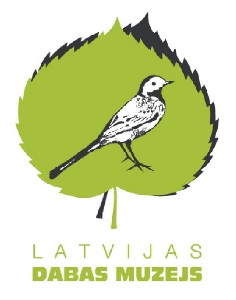 Latvijas Dabas muzejsReģ.nr.   90000027926K.Barona ielā 4, , LV-1050Tālr. 67356023, mob.tālr. 29419793,  67356027e-pasts: ldm@dabasmuzejs.gov.lv, http://www.dabasmuzejs.gov.lv/19.06.2018.19.06.2018.N.p.k.PretendentsPiedāvājuma iesniegšanas datums un laiksPiedāvājuma cenaPiedāvājuma cenaN.p.k.PretendentsPiedāvājuma iesniegšanas datums un laiksbez PVNar PVN1.SIA "Slokas kalns"Reģ. Nr. 40003709830, jur. adrese: Krasta iela 2, Jūrmala, LV-201111.06.2018. plkst.10.409347,0011309,87